IV.  BRAIN STRUCTURE & FUNCTION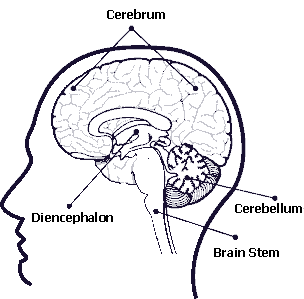 Four main regions of the brain:CerebrumDiencephalonBrain StemCerebellum Brain Regions in Detail CerebrumLargest visible areaRidges (gyri) & grooves (sulci)Split into right & left hemispheresDivided into several “lobes”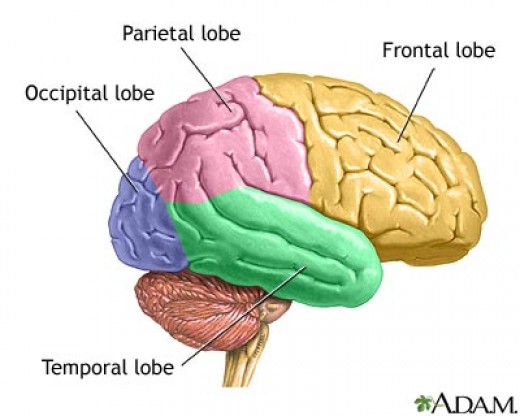 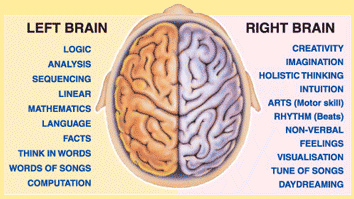 Responsible for:SpeechMemoryLogical thoughtEmotionsVoluntary movementSenses 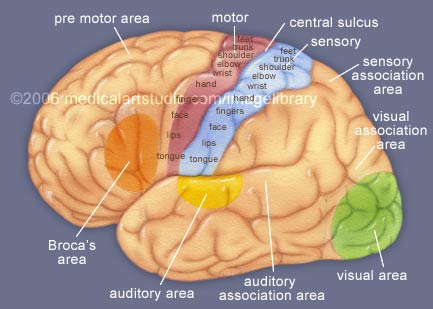 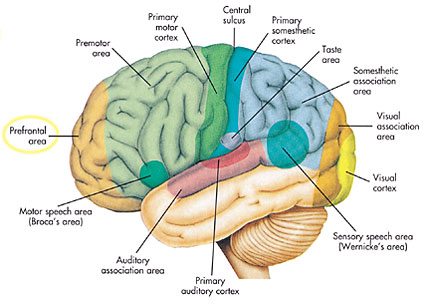 Outer area called “gray matter”Unmyelinated nervesWhere all functions in “e” happen.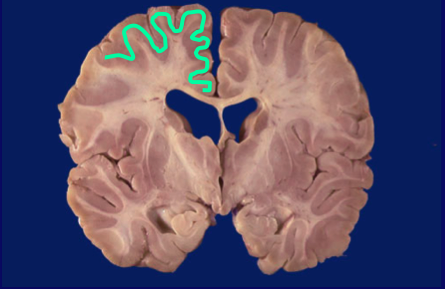 Inner area called “white matter”Carries messages throughout cerebrumCorpus callosum – fibers that connect cerebral   hemispheres.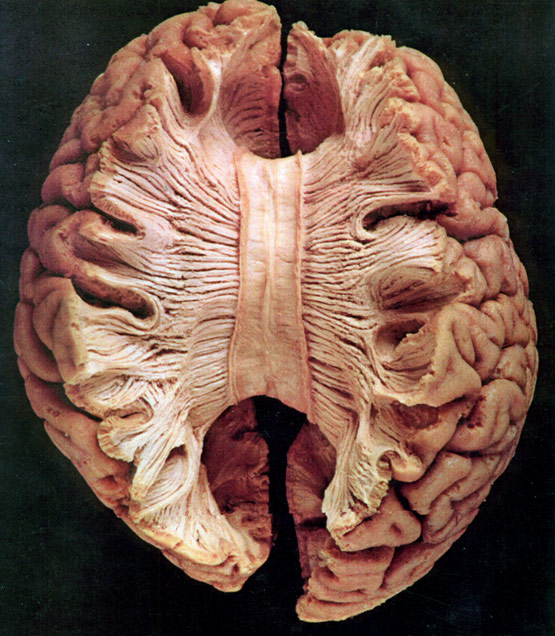 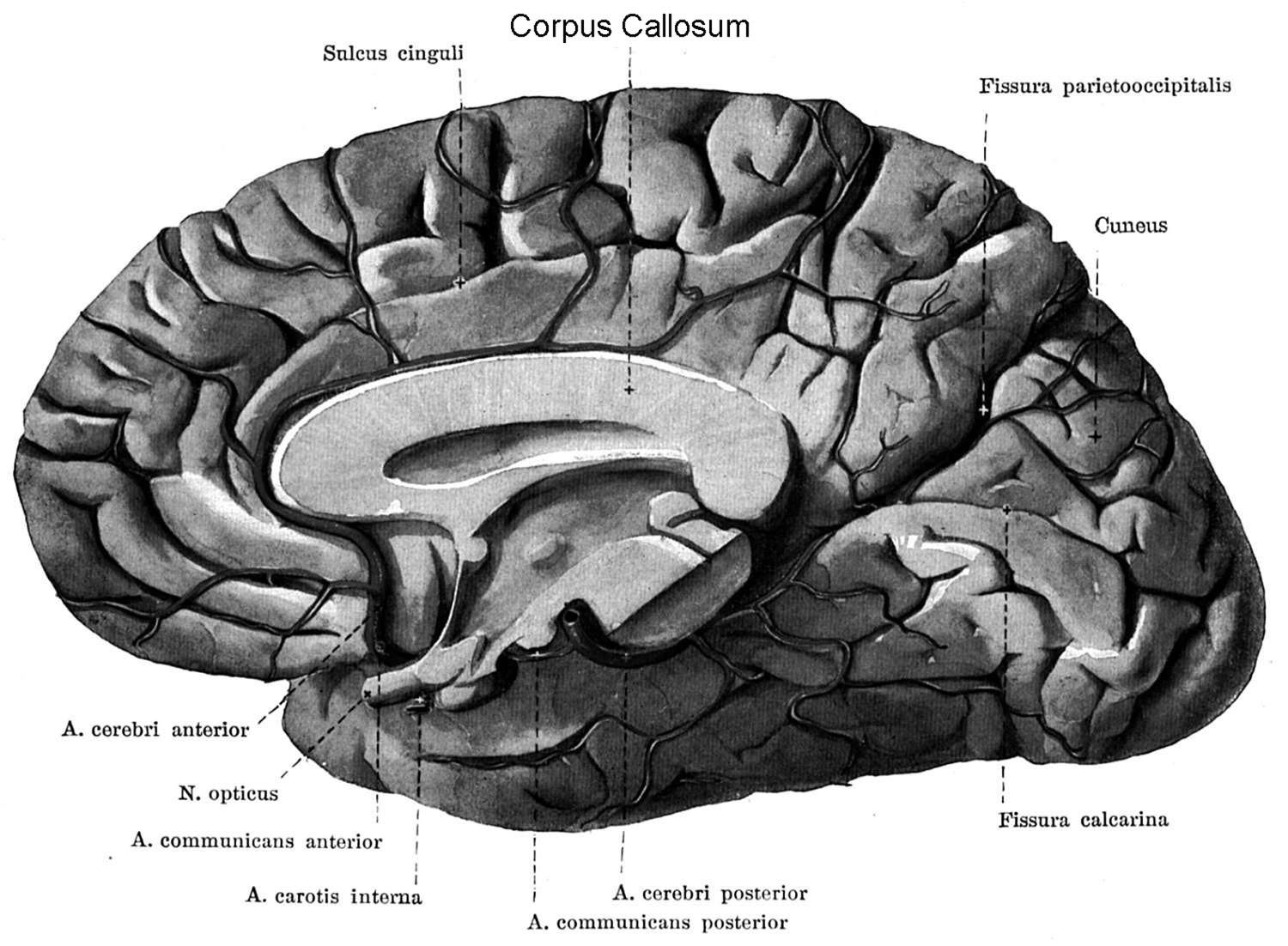  DiencephalonInside cerebrumMajor structures:Thalamus – tells if sensations are good or badHypothalamus – regulation of body       temperature, water balance,       metabolismEpithalamus – makes cerebrospinal fluid (stay tuned)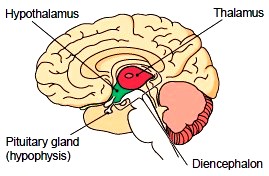 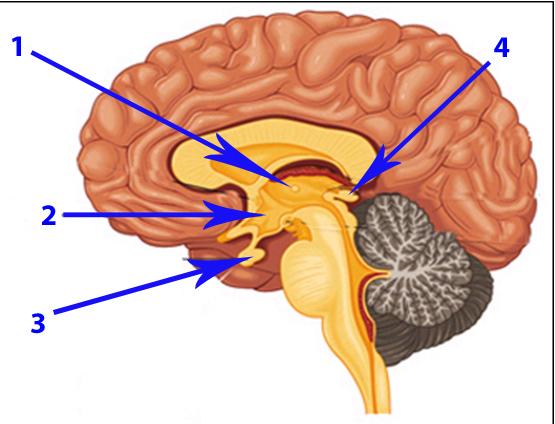 CerebellumFine motor control and balance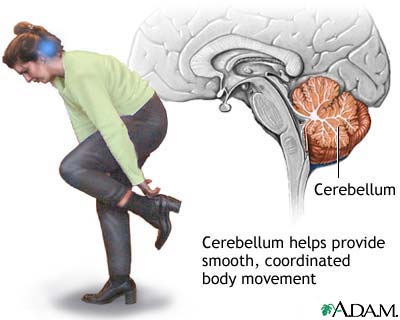 Brain StemThree regions:Midbrain – vision & hearing reflexesPons – breathing controlMedulla – heart rate, blood pressure,                    swallowing, vomiting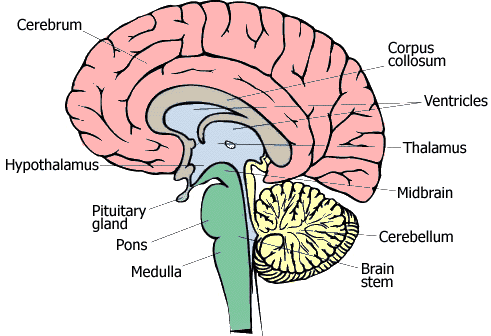  Cranial Nerves Twelve motor nerves that emerge directly from brain.Control sense organs and muscles of head, neck, viscera.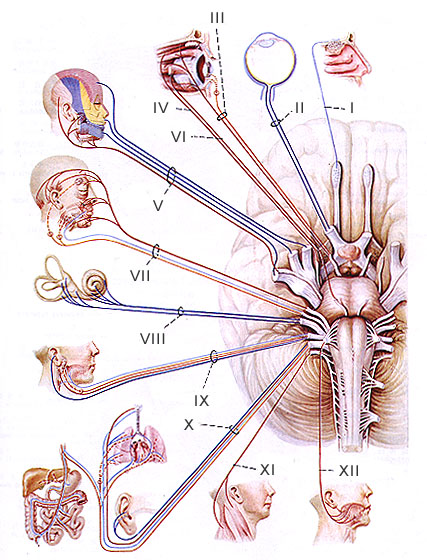 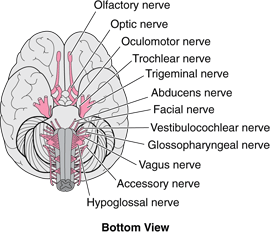 Assn: Pleasure Me, Pleasure Me!  Article & questions